Publicado en Barcelona el 26/11/2014 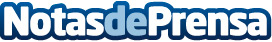 Casas de madera de diseño construidas en 10 semanasEl buen diseño no está reñido con la sostenibilidad ni con un tiempo record. Lo demuestran las casas de madera construidas por NOEM desde Barcelona: casas eficientes y sostenibles construidas a medida en semanas. Casas de madera diseñadas bajo el estricto standard de las casas pasivas, con técnicas de prefabricación y herramientas 3D, que destacan por aunar la eficiencia energética, el diseño y el confort. Datos de contacto:Rosa VilarasauNOEM649 867 089 Nota de prensa publicada en: https://www.notasdeprensa.es/casas-de-madera-de-diseno-construidas-en-10_1 Categorias: Inmobiliaria Interiorismo Ecología Construcción y Materiales http://www.notasdeprensa.es